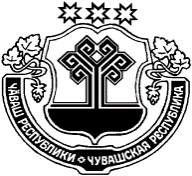 О повышении оплаты труда работников муниципальных учреждений Конарского сельского поселения Цивильского района Чувашской РеспубликиВ соответствии с постановлением Кабинета Министров Чувашской Республики от 03 октября 2019 года №399 «О повышении оплаты труда работников государственных учреждений Чувашской Республики» администрация Конарского сельского поселения ПОСТАНОВЛЯЕТ:             1. Увеличить с 1 октября 2019 г. размеры оплаты труда отдельных категорий работников муниципальных учреждений Конарского сельского поселения Цивильского района Чувашской Республики согласно приложению к настоящему постановлению.             2. Финансирование расходов, связанных с реализацией пункта 1 настоящего постановления, осуществлять в пределах средств бюджета Конарского сельского поселения Цивильского района Чувашской Республики на 2019 год, предусмотренных по соответствующим главным распорядителям средств бюджета Конарского сельского поселения Цивильского района Чувашской Республики.            3. Настоящее постановление вступает в силу с момента его подписания и распространяется на правоотношения, возникщие с 01 октября 2019 года.Глава администрацииКонарского сельского поселения                                                     Г.Г. Васильев                                                                         Приложение к постановлению                                                                         администрации Конарского сельского                                                                           поселения «О повышении оплаты труда                                                                                         работников муниципальных учреждений в Конарском сельском поселении                                                                                        Цивильского района Чувашской Республики» от 24.10.2019  № 62                                                      К А Т Е Г О Р И Иработников муниципальных учреждений Конарского сельского поселения Цивильского района Чувашской РеспубликиЧĂВАШ РЕСПУБЛИКИ ÇÈРПЎ РАЙОНĚ ЧУВАШСКАЯ РЕСПУБЛИКА ЦИВИЛЬСКИЙ  РАЙОН  КОНАР ЯЛ  ПОСЕЛЕНИЙĚН АДМИНИСТРАЦИЙĚЙЫШĂНУ2019 ҫул юпа уйăхĕн 24  № 62Конар поселокēАДМИНИСТРАЦИЯ КОНАРСКОГО СЕЛЬСКОГОПОСЕЛЕНИЯ ПОСТАНОВЛЕНИЕ  24 октября  2019 года  № 62Поселок Конар№ ппКатегории работников муниципальных учреждений Конарского сельского поселения Цивильского района Чувашской РеспубликиУвеличение размеров    оплаты труда,       %%1.Работники муниципальных учреждений культуры, включая должности служащих и работников, осуществляющих профессиональную деятельность по профессиям рабочих4,3